О   внесении  изменений                в постановление главы  Завитинского муниципального округа                      от 22.12.2021  № 642         В целях корректировки объёмов финансирования муниципальной программы «Переселение граждан из аварийного жилищного фонда на территории Завитинского муниципального округа» на 2022 годп о с т а н о в л я ю:         1. Внести в постановление главы Завитинского муниципального округа от 22.12.2021 № 642 «Об утверждении муниципальной программы «Переселение граждан из аварийного жилищного фонда на территории Завитинского муниципального округа» следующие изменения:         Приложение к постановлению изложить в новой редакции согласно приложению к настоящему постановлению.          2.  Настоящее постановление подлежит официальному опубликованию.3. Контроль за исполнением настоящего постановления возложить на заместителя главы администрации Завитинского муниципального округа по муниципальному хозяйству П.В. Ломако.        Глава Завитинского муниципального округа                                                                         С.С.ЛиневичПриложение к постановлению главыЗавитинского муниципального округаот                   №        .  Муниципальная программа «Переселение граждан из аварийного жилищного фонда на территории Завитинского муниципального округа»ПаспортХарактеристика сферы реализации муниципальной программыОдной из важнейших проблем жилищно-коммунальной реформы является проблема ликвидации аварийного жилищного фонда. Его наличие не только ухудшает внешний облик, понижает инвестиционную привлекательность населенных пунктов и сдерживает развитие инфраструктуры, но и создает потенциальную угрозу безопасности и комфортности проживания граждан, ухудшает качество предоставляемых коммунальных услуг, повышает социальную напряженность в обществе. Учитывая сложившуюся ситуацию в жилищной сфере и социальную значимость вопроса переселения жителей Завитинского муниципального округа, проживающих в жилищном фонде, подлежащем сносу, реконструкции, возникает необходимость решения проблемы жилищного фонда, подлежащего сносу программными методами. Общая площадь аварийного жилого фонда Завитинского муниципального округа по состоянию на 01.01.2022 года составляла 16048,03 кв. м. Перечень многоквартирных домов в аварийном жилищном фонде, подлежащих расселению приведены в приложении № 1 к Программе.Настоящая программа носит социальный характер, основными критериями эффективности которой являются количество переселенных граждан из аварийного жилищного фонда и ликвидация аварийного жилищного фонда. Выполнение программы обеспечит реализацию гражданами права на безопасные и благоприятные условия проживания.Переселение граждан из аварийного жилищного фонда в рамках Программы осуществляется в соответствии со статьями 32, 84, 85, 86, 89 Жилищного кодекса Российской Федерации.Механизм реализации настоящей программы включает формирование правовой базы для переселения граждан из аварийного жилого фонда, ремонт освободившегося муниципального жилья и использование его для переселения граждан, фактически проживающих в аварийном жилищном фонде, а также возмещение за жилые помещения, находящиеся в собственности граждан, проживающих в аварийном жилом фонде и ликвидация такового.Конечными результатами реализации программы будут являться: - переселение необходимого количества семей из 7 жилых помещений в аварийных МКД; -  снос 1 аварийного дома.Результатом реализации мероприятий настоящей программы станет не только решение проблемы переселения граждан из аварийного жилищного фонда, но и улучшение внешнего облика городского поселения за счет сноса аварийного жилого фонда.3. Приоритеты муниципальной политики в сфере реализации муниципальной программы, цели и задачи муниципальной программыЦелью настоящей программы является обеспечение жильем граждан, проживающих в аварийных МКД.Для достижения данных целей необходимо решить следующие задачи:           1. Переселение граждан, проживающих в аварийных МКД;2. Ликвидация аварийного жилищного фонда.Достижение поставленных целей и задач настоящей программы в течение указанного срока предусматривает следующие мероприятия:- проведение оценки стоимости жилых помещений, являющихся собственностью граждан в аварийном жилищном фонде; - ремонт освободившегося муниципального жилья для переселения граждан из аварийных МКД; - предоставление жилых помещений переселяемым гражданам по договорам социального найма;- предоставление жилых помещений переселяемым гражданам по договорам мены.Гражданам, занимающим жилые помещения   по   договорам социального найма, предоставляются другие жилые помещения соответствующей площади по договорам социального найма и заключение соглашения о мене между собственниками жилых помещений; - возмещение за жилые   помещения, находящиеся в собственности граждан, проживающих в аварийных МКД, в соответствии со статьей 32 Жилищного кодекса Российской Федерации при отселении граждан из аварийного жилищного фонда;- снос аварийного дома и рекультивация земельного участка. Таблица 1Проблемы, задачи, сроки и этапы реализации муниципальной программы4. Система основных программных мероприятийСистема основных мероприятий и плановых показателей реализации муниципальной программы указана в приложении №2 к Программе.5.  Сведения об основных мерах правого регулирования в сфере реализации муниципальной программыПредполагаемые к принятию меры правого регулирования в сфере реализации муниципальной программы приведены в приложении №3 к Программе.6. Ресурсное обеспечение муниципальной программыФинансовые средства для выполнения мероприятий настоящей программы формируются за счет средств бюджета Завитинского муниципального округа.   Общий     объем     средств, необходимый    для   финансирования программы в 2022-2025 годах, составляет 2170,0 тыс. руб.Стоимость изымаемого жилья определяется на основании независимой оценки расселяемого жилого помещения.Объемы финансирования настоящей программы подлежат ежегодной корректировке при формировании бюджета Завитинского муниципального округа.  Финансирование программы осуществляется в пределах средств, предусматриваемых ежегодно в бюджете Завитинского муниципального округа.Ресурсное обеспечение и прогнозная (справочная) оценка расходов на реализацию мероприятий муниципальной программы из различных источников финансирования приведены в приложении № 4 к Программе.7. Планируемые показатели эффективности реализации муниципальной программыПоказатели (индикаторы) эффективности реализации муниципальной программы соответствуют ее приоритетам, целям и задачам, в целом предназначены для оценки наиболее существенных результатов реализации программы.Перечень целевых показателей муниципальной программы носит открытый характер и предусматривает возможность корректировки в случае потери информативности показателя, изменения приоритетов государственной политики, появление новых технологических и социально-экономических обстоятельств, существенно влияющих на развитие соответствующих сфер экономической деятельности.      Эффективность реализации муниципальной программы и использование выделенных на нее средств бюджетов всех уровней за счет:исключения возможности нецелевого использования бюджетных средств;прозрачности использования бюджетных средств.Оценка эффективности реализации муниципальной программы будет осуществляться на основе следующих индикаторов:                      количество переселенных семей из аварийных МКД;удельный вес затраченных денежных средств на ремонт освободившегося муниципального жилья;удельный вес возмещенных денежных средств за жилые помещения, находящихся в собственности граждан;удельный вес затраченных денежных средств для подготовки соглашений и договоров мены, содержание программного обеспечения, расторжение и заключения договоров социального найма, оформление права на собственность;количество ликвидированного /снесенного аварийного жилого фонда.8.  Риски реализации муниципальной программыМеры управления рискамиСводный анализ рисков, их вероятности и силы влияния, а также мер по их минимизации при реализации муниципальной программы приведены в таблице 2.Таблица 2Риски невыполнения программыПриложение № 1 к муниципальной программеПЕРЕЧЕНЬ многоквартирных домов в аварийном жилищном фонде, подлежащих расселению, признанных аварийными до 01.01.2022 г.                                                                                                                                                           Приложение № 2                                                                                                                                                            к муниципальной программеСистема основных мероприятий и плановых показателей реализации муниципальной программы                                                                                                                                                           Приложение № 3                                                                                                                                                           к муниципальной программеСведения об основных мерах правового регулирования в сфере реализации муниципальной программы                                                                                                                                                          Приложение № 4                                                                                                                                                           к муниципальной программеРесурсное обеспечение и прогнозная (справочная) оценка расходов на реализацию мероприятий муниципальной программы из различных источников финансирования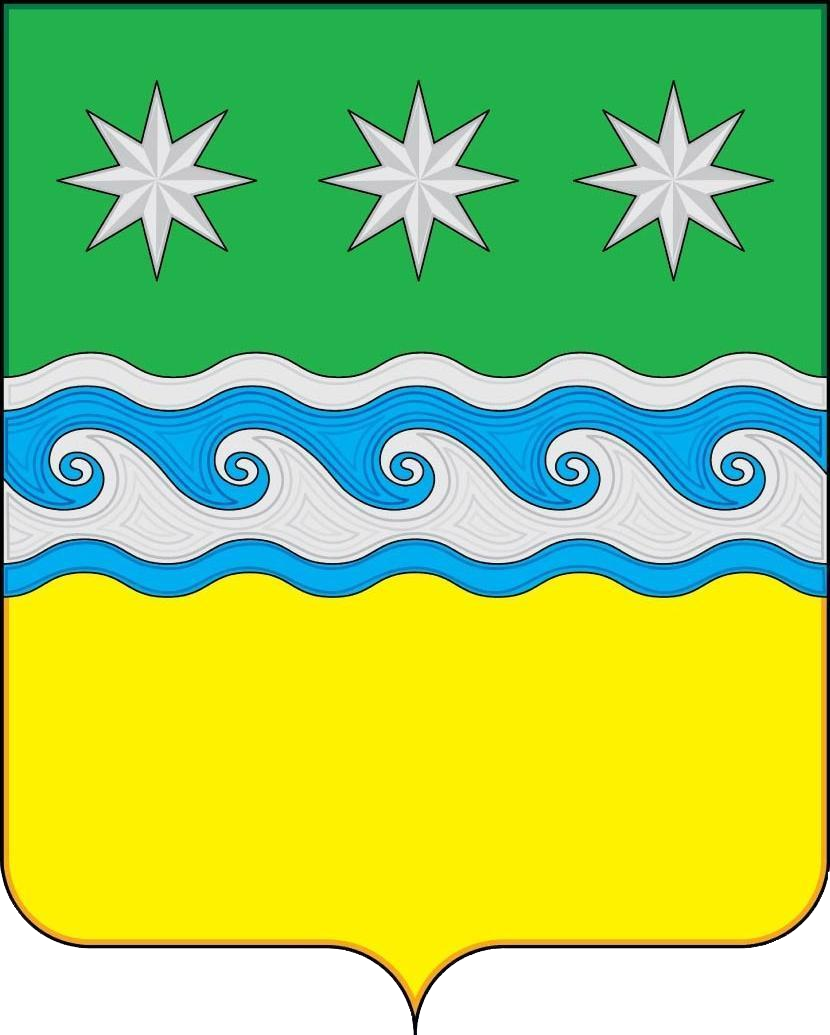 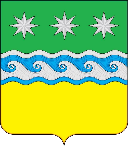 АДМИНИСТРАЦИЯ ЗАВИТИНСКОГО МУНИЦИПАЛЬНОГО ОКРУГА ГЛАВА ЗАВИТИНСКОГО МУНИЦИПАЛЬНОГО ОКРУГАП О С Т А Н О В Л Е Н И ЕАДМИНИСТРАЦИЯ ЗАВИТИНСКОГО РАЙОНА АМУРСКАЯ ОБЛАСТЬП О С Т А Н О В Л Е Н И Еот                           									            №            .г. Завитинск								                № _____г. ЗавитинскНаименование муниципальной программыПереселение граждан из аварийного жилищного  фонда на территории Завитинского муниципального округа Координатор муниципальной программыОтдел муниципального хозяйства администрации Завитинского муниципального округаУчастники муниципальной программыАдминистрация Завитинского муниципального округа в лице отдела муниципального хозяйства администрации Завитинского муниципального округа; комитета по управлению муниципальным имуществом администрации Завитинского муниципального округа; МБУ «Управление ЖКХ и благоустройства»Цели муниципальной программыСоздание безопасных и благоприятных условий проживания граждан на территории Завитинского муниципального округаЗадачи муниципальной программы1. Переселение граждан, проживающих в аварийных МКД 2. Ликвидация аварийного жилищного фондаПеречень основных мероприятий, включенных в состав муниципальной программы1.Ремонт освободившегося муниципального жилья для переселения граждан из аварийного МКД2. Сбор и подготовка документации для переселения граждан из аварийных МКД (обследование свободного муниципального фонда для перевода его в маневренный, проведение оценочной стоимости жилых помещений, являющихся собственностью граждан, проведение обследования МКД  в целях признания их аварийными)3. Возмещение за жилые помещения, находящиеся в собственности граждан, проживающих в аварийном МКД4. Подготовка соглашений и договоров мены, содержание программного обеспечения, расторжение и заключения договоров социального найма, оформление права на собственность5. Снос аварийных домов и рекультивация земельного участкаОбъемы ассигнований бюджета округа муниципальной программы (с расшифровкой по годам ее реализации), а также прогнозные объемы средств, привлекаемых из других источников На финансирование программы планируется затратить 2 490,0 тыс. руб. - всего, в том числе по годам:2022 год – 1240,00 тыс. руб.;2023 год – 1 250,00 тыс. руб.;2024 год -  0 тыс. руб.;2025 год – 0 тыс. руб.;средства местного бюджета составят:1240,00 тыс. руб. - всего, в том числе по годам:2022 год – 1240,00 тыс. руб.;2023 год – 1 250,00 тыс. руб.;2024 год -  0 тыс. руб.;2025 год – 0 тыс. руб.;средства областного бюджета составят 0,00 тыс. руб.0,00 тыс. руб., в том числе по годам:2022 год – 0,00 тыс. руб.;2023 год – 0,00 тыс. руб.;2024 год -  0,00 тыс. руб.;2025 год – 0,00 тыс. руб.;внебюджетные источники, в том числе по годам составят 0,00 тыс. руб., в том числе по годам:2022 год – 0,00 тыс. руб.;2023 год – 0,00 тыс. руб.;2024 год -  0,00 тыс. руб.;2025 год – 0,00 тыс. руб.	Ожидаемые конечные результаты реализации муниципальной программы- переселение необходимого количества семей из 7 жилых помещений в аварийных МКД  -  снос  1 аварийного дома№п/пФормулировка решаемой проблемыНаименование задачи муниципальной программыСроки и этапы реализациимуниципальной программыКонечный результат программы1Аварийное состояние 27 многоквартирных домов1. Переселение граждан, проживающих в аварийных МКД 2.Ликвидация аварийного жилищного фонда2022-2025 годыСнижение уровня аварийного жилого фонда. Переселение 7 семей из жилых помещений в аварийных МКД. Снос 1 аварийного домов.Наименование рисков  Наименование рисков  ВероятностьВероятностьСила влиянияМеры управления  рисками  Риски, связанные с недофинансированием ПрограммыРиски, связанные с недофинансированием ПрограммыРиски, связанные с недофинансированием ПрограммыРиски, связанные с недофинансированием ПрограммыРиски, связанные с недофинансированием ПрограммыРиски, связанные с недофинансированием ПрограммыСнижение объемов финансирования из районного бюджетаСнижение объемов финансирования из районного бюджетасредняявысокая высокая мониторинг эффективности бюджетных вложений; определение приоритетов для первоочередного финансированияНедофинансирование со стороны местного бюджетаНедофинансирование со стороны местного бюджетасредняя высокаявысокаяСоздание стимулов для участия добровольцев (волонтеров) в реализации программы; мониторинг эффективности бюджетных вложенийРиски, связанные с изменением внешней средыРиски, связанные с изменением внешней средыРиски, связанные с изменением внешней средыРиски, связанные с изменением внешней средыРиски, связанные с изменением внешней средыРиски, связанные с изменением внешней средыИзменения федерального                и областного законодательства в сфере жилищно-коммунального хозяйстваИзменения федерального                и областного законодательства в сфере жилищно-коммунального хозяйствасредняя высокая высокая Разработка предложений по регулированию форм и видов муниципальной поддержки  во взаимодействии с организациями жилищно-коммунального хозяйстваСнижение актуальности мероприятий программыСнижение актуальности мероприятий программынизкаясредняясредняяЕжегодный анализ эффективности мероприятий программы, перераспределение средств между мероприятиями программыРиски, связанные с человеческим факторомРиски, связанные с человеческим факторомРиски, связанные с человеческим факторомРиски, связанные с человеческим факторомРиски, связанные с человеческим факторомРиски, связанные с человеческим факторомНедоверие со стороны жителей города в части доступности мероприятий программыНедоверие со стороны жителей города в части доступности мероприятий программысредняясредняясредняяПовышение открытости за счет информирования жителей города об осуществляемых мероприятиях на регулярной основе;популяризация успешных проектов, реализованных с помощью мер государственной и муниципальной поддержкиНедостаточная активность организаций жителей города ЗавитинскаНедостаточная активность организаций жителей города ЗавитинскасредняясредняясредняяКорректировка мероприятий программы с привлечением добровольцев (волонтеров)Риски, связанные с недостоверностью информации(статистической, налоговой и т.д.)Риски, связанные с недостоверностью информации(статистической, налоговой и т.д.)Риски, связанные с недостоверностью информации(статистической, налоговой и т.д.)Риски, связанные с недостоверностью информации(статистической, налоговой и т.д.)Риски, связанные с недостоверностью информации(статистической, налоговой и т.д.)Риски, связанные с недостоверностью информации(статистической, налоговой и т.д.)Неправильная оценка перспектив развития сферы и эффективности реализации мероприятий программы                   из-за получения недостоверной информациисредняявысокая высокая Сотрудничество с налоговыми органами и органами статистики по взаимодействию и информационному обмену по показателям развития сферы жилищно-коммунального хозяйства;возможность корректировки программных мероприятий и целевых показателейРиски, связанные с негативными природными явлениямиРиски, связанные с негативными природными явлениямиРиски, связанные с негативными природными явлениямиРиски, связанные с негативными природными явлениямиРиски, связанные с негативными природными явлениямиФорс-мажорные обстоятельства -стихийные бедствия (лесные пожары, наводнения, засухи, землетрясения)средняясредняясредняяВыработка скоординированных действий органов МСУ Завитинского муниципального округа по преодолению препятствий.№ п/пАдресПлощадьпомещений к переселению, м2Кол-возарегистр.граждан, чел.Кол-во помещений необходимых расселить, шт.123451ул. Степная 13 А 0002ул.Мухинская,1528,9113ул.Мухинская,17252,31374ул. Мухинская, 29410,32185ул. Мухинская, 31375,42986ул. Мухинская, 33410,62387ул. Мухинская, 371019,6341168ул. Кирова, 354,8319ул.Кирова, 5176,10310ул. Комсомольская, 1363827,91467811ул. К.Маркса, 17750,7341612ул. Куйбышева, 38550,4231613ул. Куйбышева, 49634,6331614ул. Кооперативная, 471277,9542715ул. Чапаева, 12404,819816ул.  Чапаева, 19268,216817ул.  Чапаева,21270,822818ул.  Чапаева, 22532,0371619ул.  Чапаева, 23270,922820ул.  Чапаева, 24537,7301621ул.  Чапаева,26526,0331622ул.  Чапаева,28444,4171223ул.  Чкалова, 10965,2341124ул.  Чкалова, 11518,4331225ул.  Чкалова, 15470,715826ул.  Чкалова, 27536,4311627ул.  Чкалова, 29533,02416Итого:16048,03754360№ п/пНаименование программы, подпрограммы, основного мероприятияКоординатор программы, участники государственной программы Наименование показателя, ед. измерениябазисный год(2021) Значение планового показателя по годам реализации Значение планового показателя по годам реализации Значение планового показателя по годам реализации Значение планового показателя по годам реализацииотношение последнего года к базисному году, %№ п/пНаименование программы, подпрограммы, основного мероприятияКоординатор программы, участники государственной программы Наименование показателя, ед. измерениябазисный год(2021)2022 год 2023 год2024 год2025 годотношение последнего года к базисному году, %123456789101.Программа «Переселение граждан из аварийного жилищного  фонда на территории Завитинского муниципального округа» Отдел  муниципального хозяйства Завитинского муниципального округаКоличество переселенных семей из аварийных МКД, ед.791113142001.Программа «Переселение граждан из аварийного жилищного  фонда на территории Завитинского муниципального округа» Отдел  муниципального хозяйства Завитинского муниципального округаКоличество затраченных денежных средств на ремонт освободившегося муниципального жилья, тыс. руб.1073075075075074731.Программа «Переселение граждан из аварийного жилищного  фонда на территории Завитинского муниципального округа» Отдел  муниципального хозяйства Завитинского муниципального округаСбор и подготовка документации для переселения граждан из аварийных МКД (обследование свободного муниципального фонда для перевода его в маневренный, проведение оценочной стоимости жилых помещений, являющихся собственностью граждан), кв.м2004004004004002001.Программа «Переселение граждан из аварийного жилищного  фонда на территории Завитинского муниципального округа» Отдел  муниципального хозяйства Завитинского муниципального округаКоличество возмещенных денежных средств за жилые помещения, находящиеся в собственности граждан, проживающих в аварийном МКД, тыс. руб. 61511651715171517152791.Программа «Переселение граждан из аварийного жилищного  фонда на территории Завитинского муниципального округа» Отдел  муниципального хозяйства Завитинского муниципального округаКоличество затраченных денежных средств для подготовки соглашений и договоров мены, содержание программного обеспечения, расторжение и заключения договоров социального найма, оформление права на собственность, тыс. руб.   020202020-1.Программа «Переселение граждан из аварийного жилищного  фонда на территории Завитинского муниципального округа» Отдел  муниципального хозяйства Завитинского муниципального округаКоличество ликвидированного /снесенного аварийного жилого фонда, кв. м.001321,61321,61321,6-№ п/пВид нормативного правового актаОсновные положения (наименование) нормативного правового актаКоординатор государственной программы, координатор подпрограммыОжидаемые сроки принятия12345Муниципальная программа «Переселение граждан из аварийного жилищного  фонда на территории Завитинского муниципального округа»Муниципальная программа «Переселение граждан из аварийного жилищного  фонда на территории Завитинского муниципального округа»Муниципальная программа «Переселение граждан из аварийного жилищного  фонда на территории Завитинского муниципального округа»Муниципальная программа «Переселение граждан из аварийного жилищного  фонда на территории Завитинского муниципального округа»Муниципальная программа «Переселение граждан из аварийного жилищного  фонда на территории Завитинского муниципального округа»1.Постановление главы Завитинского муниципального округаУтверждение графика расселения жилых помещений в освободившемся муниципальном жилом фондеОтдел муниципального хозяйства Завитинского муниципального округа2022-2024 годы№п/пНаименование муниципальной программы, подпрограммы, основного мероприятия, мероприятияОтветственный исполнитель, соисполнитель, участник (ГРБС)Код бюджетной классификацииКод бюджетной классификацииКод бюджетной классификацииКод бюджетной классификацииОбъемы бюджетных ассигнований (тыс. руб.), годыОбъемы бюджетных ассигнований (тыс. руб.), годыОбъемы бюджетных ассигнований (тыс. руб.), годыОбъемы бюджетных ассигнований (тыс. руб.), годыОбъемы бюджетных ассигнований (тыс. руб.), годы№п/пНаименование муниципальной программы, подпрограммы, основного мероприятия, мероприятияОтветственный исполнитель, соисполнитель, участник (ГРБС)КФСРКФСРКЦСРКЦСРвсего2022 год2023 год2024 год2025 год№п/пНаименование муниципальной программы, подпрограммы, основного мероприятия, мероприятияОтветственный исполнитель, соисполнитель, участник (ГРБС)ГРБСКЦСРКЦСРКЦСРвсего2022 год2023 год2024 год2025 год123456678910111.Программа «Переселение граждан из аварийного жилищного  фонда на территории Завитинского муниципального округа»Администрация  Завитинского муниципального округа,                   МБУ «Управление ЖКХ и благоустройства»002050165.0.00.000002490,01240,0   1250,00,00,01.1Ремонт освободившегося муниципального жилья для переселения граждан из аварийного МКДАдминистрация  Завитинского муниципального округа,                   МБУ «Управление ЖКХ и благоустройства»002050165.1.01.10010400,0200,0200,00,00,01.2Сбор и подготовка документации для переселения граждан из аварийных МКД (обследование свободного муниципального фонда для перевода его в маневренный, проведение оценочной стоимости жилых помещений, являющихся собственностью граждан, проведение обследования МКД                   в целях признания их аварийными)Администрация  Завитинского муниципального округа,                   МБУ «Управление ЖКХ и благоустройства»002050165.1.02.10020  100,0100,000,00,0 1.3Возмещение за жилые помещения, находящиеся в собственности граждан, проживающих в аварийном МКДАдминистрация  Завитинского муниципального округа,                   МБУ «Управление ЖКХ и благоустройства»002050165.1.03.100301420,0870,0550,0     0,00,01.4Подготовка соглашений и договоров мены, содержание программного обеспечения, расторжение и заключения договоров социального найма, оформление права на собственностьАдминистрация  Завитинского муниципального округа,                   МБУ «Управление ЖКХ и благоустройства»002050165.1.04.1004070,070,00,00,00,01.5Снос аварийных домов и рекультивация земельного участкаАдминистрация  Завитинского муниципального округа,                   МБУ «Управление ЖКХ и благоустройства»002050165.1.05.10050500,00,0500,00,00,0